PROGRAMMING INSTRUCTIONS APPEAR IN BLUE.Thank you for participating in the NIOSH Health and Safety Practices Survey of Healthcare Workers.  Your answers have been submitted. A.During your career, how long have you worked in areas where surgical smoke was generated?Less than one year1-5 years6-10 years11-20 yearsMore than 20 yearsB.When was the last time you received training that addresses the hazards of surgical smoke? Within the past 12 monthsMore than 12 months agoI never received trainingIf you work for more than one employer, the following questions apply to your primary employer, i.e., the one for which you typically work the most hours. If you are self-employed, consider yourself the employer.If you work for more than one employer, the following questions apply to your primary employer, i.e., the one for which you typically work the most hours. If you are self-employed, consider yourself the employer.If you work for more than one employer, the following questions apply to your primary employer, i.e., the one for which you typically work the most hours. If you are self-employed, consider yourself the employer.If you work for more than one employer, the following questions apply to your primary employer, i.e., the one for which you typically work the most hours. If you are self-employed, consider yourself the employer.C.Does your employer have standard procedures that address potential hazards of surgical smoke?YesNoI don’t knowD.At any time in the past 7 calendar days, did you work within 5 feet of the source of surgical smoke during LASER SURGERY? display calendar highlighting the past 7 calendar days.  applies to all questions with ‘in the past 7 calendar days’  At any time in the past 7 calendar days, did you work within 5 feet of the source of surgical smoke during LASER SURGERY? display calendar highlighting the past 7 calendar days.  applies to all questions with ‘in the past 7 calendar days’  Yes   submodule 1No Yes   submodule 1No Yes   submodule 1No E.At any time in the past 7 calendar days, did you work within 5 feet of the source of surgical smoke during ELECTROSURGERY?Note: Electrosurgery includes electrocautery, diathermy, and ultrasonic devices.At any time in the past 7 calendar days, did you work within 5 feet of the source of surgical smoke during ELECTROSURGERY?Note: Electrosurgery includes electrocautery, diathermy, and ultrasonic devices.Yes  submodule 2 No Yes  submodule 2 No Yes  submodule 2 No IF Respondent MARKED ‘YES’ TO QUESTIONS D AND E, RANDOMIZE ORDER SUBMODULES ARE PRESENTED AND DISPLAY THE FOLLOWING NOTE:  Because LASER SURGERY and ELECTROSURGERY (e.g., electrocautery, diathermy, and ultrasonic devices) involve different equipment, separate questions are being asked for each technique.IF RESPONDENT MARKED ‘YES’ TO QUESTION D or QUESTION E   go TO APPROPRIATE SUBMODULE. IF Respondent MARKED ‘YES’ TO QUESTIONS D AND E, RANDOMIZE ORDER SUBMODULES ARE PRESENTED AND DISPLAY THE FOLLOWING NOTE:  Because LASER SURGERY and ELECTROSURGERY (e.g., electrocautery, diathermy, and ultrasonic devices) involve different equipment, separate questions are being asked for each technique.IF RESPONDENT MARKED ‘YES’ TO QUESTION D or QUESTION E   go TO APPROPRIATE SUBMODULE. IF Respondent MARKED ‘YES’ TO QUESTIONS D AND E, RANDOMIZE ORDER SUBMODULES ARE PRESENTED AND DISPLAY THE FOLLOWING NOTE:  Because LASER SURGERY and ELECTROSURGERY (e.g., electrocautery, diathermy, and ultrasonic devices) involve different equipment, separate questions are being asked for each technique.IF RESPONDENT MARKED ‘YES’ TO QUESTION D or QUESTION E   go TO APPROPRIATE SUBMODULE. IF Respondent MARKED ‘YES’ TO QUESTIONS D AND E, RANDOMIZE ORDER SUBMODULES ARE PRESENTED AND DISPLAY THE FOLLOWING NOTE:  Because LASER SURGERY and ELECTROSURGERY (e.g., electrocautery, diathermy, and ultrasonic devices) involve different equipment, separate questions are being asked for each technique.IF RESPONDENT MARKED ‘YES’ TO QUESTION D or QUESTION E   go TO APPROPRIATE SUBMODULE. IF Respondent MARKED ‘YES’ TO QUESTIONS D AND E, RANDOMIZE ORDER SUBMODULES ARE PRESENTED AND DISPLAY THE FOLLOWING NOTE:  Because LASER SURGERY and ELECTROSURGERY (e.g., electrocautery, diathermy, and ultrasonic devices) involve different equipment, separate questions are being asked for each technique.IF RESPONDENT MARKED ‘YES’ TO QUESTION D or QUESTION E   go TO APPROPRIATE SUBMODULE. IF Respondent MARKED ‘YES’ TO QUESTIONS D AND E, RANDOMIZE ORDER SUBMODULES ARE PRESENTED AND DISPLAY THE FOLLOWING NOTE:  Because LASER SURGERY and ELECTROSURGERY (e.g., electrocautery, diathermy, and ultrasonic devices) involve different equipment, separate questions are being asked for each technique.IF RESPONDENT MARKED ‘YES’ TO QUESTION D or QUESTION E   go TO APPROPRIATE SUBMODULE. IF Respondent MARKED ‘YES’ TO QUESTIONS D AND E, RANDOMIZE ORDER SUBMODULES ARE PRESENTED AND DISPLAY THE FOLLOWING NOTE:  Because LASER SURGERY and ELECTROSURGERY (e.g., electrocautery, diathermy, and ultrasonic devices) involve different equipment, separate questions are being asked for each technique.IF RESPONDENT MARKED ‘YES’ TO QUESTION D or QUESTION E   go TO APPROPRIATE SUBMODULE. IF Respondent MARKED ‘YES’ TO QUESTIONS D AND E, RANDOMIZE ORDER SUBMODULES ARE PRESENTED AND DISPLAY THE FOLLOWING NOTE:  Because LASER SURGERY and ELECTROSURGERY (e.g., electrocautery, diathermy, and ultrasonic devices) involve different equipment, separate questions are being asked for each technique.IF RESPONDENT MARKED ‘YES’ TO QUESTION D or QUESTION E   go TO APPROPRIATE SUBMODULE. IF Respondent MARKED ‘YES’ TO QUESTIONS D AND E, RANDOMIZE ORDER SUBMODULES ARE PRESENTED AND DISPLAY THE FOLLOWING NOTE:  Because LASER SURGERY and ELECTROSURGERY (e.g., electrocautery, diathermy, and ultrasonic devices) involve different equipment, separate questions are being asked for each technique.IF RESPONDENT MARKED ‘YES’ TO QUESTION D or QUESTION E   go TO APPROPRIATE SUBMODULE. SUBMODULE 1: Laser Surgery  SUBMODULE 1: Laser Surgery  SUBMODULE 1: Laser Surgery  SUBMODULE 1: Laser Surgery  SUBMODULE 1: Laser Surgery  SUBMODULE 1: Laser Surgery  SUBMODULE 1: Laser Surgery  SUBMODULE 1: Laser Surgery  SUBMODULE 1: Laser Surgery  1.1.During the past 7 calendar days, on how many days did you work within 5 feet of the source of surgical smoke during laser surgery?1 day2 days3 days4 days5 days6 days7 days1 day2 days3 days4 days5 days6 days7 days1 day2 days3 days4 days5 days6 days7 days2.2.During the past 7 calendar days, how much total time did you work within 5 feet of the source of surgical smoke during laser surgery?Less than 1 hour1-5 hours6-20 hours21-40 hoursMore than 40 hoursLess than 1 hour1-5 hours6-20 hours21-40 hoursMore than 40 hoursLess than 1 hour1-5 hours6-20 hours21-40 hoursMore than 40 hours3.3.During the past 7 calendar days, the total time you worked within 5 feet of the source of surgical smoke during laser surgery was……more time than usual…less time than usual…about the same amount of time as usual…more time than usual…less time than usual…about the same amount of time as usual…more time than usual…less time than usual…about the same amount of time as usual4.4.During the past 7 calendar days, what was the total number of laser surgery procedures that were performed for which you were within 5 feet of the source of surgical smoke?1 procedure2-5 procedures6-10 procedures11-25 proceduresMore than 25 procedures1 procedure2-5 procedures6-10 procedures11-25 proceduresMore than 25 procedures1 procedure2-5 procedures6-10 procedures11-25 proceduresMore than 25 procedures5.5.During the past 7 calendar days, how often was local exhaust ventilation [e. g., portable smoke evacuator or room (wall) suction system] used while you worked within 5 feet of the source of surgical smoke during laser surgery?Local Exhaust Ventilation (LEV) captures and removes contaminants at the point where they are being produced, such as a portable exhaust system with high efficiency particulate filters, or a flexible tube connected to a room (wall) suction system.  LEV does not include blood suction canister systemsDuring the past 7 calendar days, how often was local exhaust ventilation [e. g., portable smoke evacuator or room (wall) suction system] used while you worked within 5 feet of the source of surgical smoke during laser surgery?Local Exhaust Ventilation (LEV) captures and removes contaminants at the point where they are being produced, such as a portable exhaust system with high efficiency particulate filters, or a flexible tube connected to a room (wall) suction system.  LEV does not include blood suction canister systemsAlwaysSometimes Never   go to Question 7AlwaysSometimes Never   go to Question 76.6.During the past 7 calendar days, what type of local exhaust ventilation was used while you worked within 5 feet of the source of surgical smoke during laser surgery?  Please  all that apply.During the past 7 calendar days, what type of local exhaust ventilation was used while you worked within 5 feet of the source of surgical smoke during laser surgery?  Please  all that apply.Portable smoke evacuatorRoom (wall) suction systemPortable smoke evacuatorRoom (wall) suction systemIf ’Always’ marked in Question 5  Go to Question 9.If ’Always’ marked in Question 5  Go to Question 9.If ’Always’ marked in Question 5  Go to Question 9.If ’Always’ marked in Question 5  Go to Question 9.If ’Always’ marked in Question 5  Go to Question 9.If ’Always’ marked in Question 5  Go to Question 9.If ’Always’ marked in Question 5  Go to Question 9.If ’Always’ marked in Question 5  Go to Question 9.If ’Always’ marked in Question 5  Go to Question 9.7.7.What was the reason(s) local exhaust ventilation was not always used during laser surgery?Please  all that apply. What was the reason(s) local exhaust ventilation was not always used during laser surgery?Please  all that apply. General room ventilation was sufficient to dissipate smoke plume Used a different system (e.g., blood suction canister) to remove the smokeExposure was minimal Not part of our protocolNot provided by employerNo one else who does this work uses themToo difficult to useToo bulky or noisy Not readily available in work areaNot permitted by surgeonOther (Please specify): 

____________________________General room ventilation was sufficient to dissipate smoke plume Used a different system (e.g., blood suction canister) to remove the smokeExposure was minimal Not part of our protocolNot provided by employerNo one else who does this work uses themToo difficult to useToo bulky or noisy Not readily available in work areaNot permitted by surgeonOther (Please specify): 

____________________________If only one reASON marked in Question 7  Go to Question 9.If only one reASON marked in Question 7  Go to Question 9.If only one reASON marked in Question 7  Go to Question 9.If only one reASON marked in Question 7  Go to Question 9.If only one reASON marked in Question 7  Go to Question 9.If only one reASON marked in Question 7  Go to Question 9.If only one reASON marked in Question 7  Go to Question 9.If only one reASON marked in Question 7  Go to Question 9.If only one reASON marked in Question 7  Go to Question 9.8.8.	Of the reasons you checked above, please indicate the most important reason local exhaust ventilation was not always used.	Of the reasons you checked above, please indicate the most important reason local exhaust ventilation was not always used.	Of the reasons you checked above, please indicate the most important reason local exhaust ventilation was not always used.list reasons marked in Question 7 (use radio buttons).list reasons marked in Question 7 (use radio buttons).9.9.Has exposure monitoring (e.g., air sampling) been conducted in the past 12 months to assess your or your co-workers’ exposure to surgical smoke during laser surgery?Has exposure monitoring (e.g., air sampling) been conducted in the past 12 months to assess your or your co-workers’ exposure to surgical smoke during laser surgery?Has exposure monitoring (e.g., air sampling) been conducted in the past 12 months to assess your or your co-workers’ exposure to surgical smoke during laser surgery?YesNoI don’t knowYesNoI don’t know10.10.In your current job, have you taken home any clothing that came into contact with surgical smoke generated during laser surgery?In your current job, have you taken home any clothing that came into contact with surgical smoke generated during laser surgery?Yes No I don’t knowYes No I don’t knowQuestions addressing work practices and use of personal protective equipment (PPE) will help us understand what is currently used and under what circumstances.  Depending on your job and exposures, PPE may not be required. Questions addressing work practices and use of personal protective equipment (PPE) will help us understand what is currently used and under what circumstances.  Depending on your job and exposures, PPE may not be required. Questions addressing work practices and use of personal protective equipment (PPE) will help us understand what is currently used and under what circumstances.  Depending on your job and exposures, PPE may not be required. Questions addressing work practices and use of personal protective equipment (PPE) will help us understand what is currently used and under what circumstances.  Depending on your job and exposures, PPE may not be required. Questions addressing work practices and use of personal protective equipment (PPE) will help us understand what is currently used and under what circumstances.  Depending on your job and exposures, PPE may not be required. Questions addressing work practices and use of personal protective equipment (PPE) will help us understand what is currently used and under what circumstances.  Depending on your job and exposures, PPE may not be required. Questions addressing work practices and use of personal protective equipment (PPE) will help us understand what is currently used and under what circumstances.  Depending on your job and exposures, PPE may not be required. Questions addressing work practices and use of personal protective equipment (PPE) will help us understand what is currently used and under what circumstances.  Depending on your job and exposures, PPE may not be required. Questions addressing work practices and use of personal protective equipment (PPE) will help us understand what is currently used and under what circumstances.  Depending on your job and exposures, PPE may not be required. 11.11.During the past 7 calendar days, how often did you wear protective gloves during laser surgery?During the past 7 calendar days, how often did you wear protective gloves during laser surgery?AlwaysSometimesNeverAlwaysSometimesNever12.12.During the past 7 calendar days, how often did you wear eye protection while you worked within 5 feet of the source of surgical smoke during laser surgery?Examples of eye protection include laser face shield, laser goggles, laser safety glasses.Note: Do not include personal eye glassesDuring the past 7 calendar days, how often did you wear eye protection while you worked within 5 feet of the source of surgical smoke during laser surgery?Examples of eye protection include laser face shield, laser goggles, laser safety glasses.Note: Do not include personal eye glassesAlways  go to Question 15SometimesNeverAlways  go to Question 15SometimesNever13.13.What are the reason(s) you did not always wear eye protection during laser surgery? Please  all that apply.What are the reason(s) you did not always wear eye protection during laser surgery? Please  all that apply.An engineering control (e.g., local exhaust ventilation) was being usedExposure was minimalNot part of our protocolNot provided by employerNo one else who does this work uses themToo uncomfortable or difficult to useNot readily available in work areaConcerned about raising the patient’s anxietyOther (Please specify):

_____________________________An engineering control (e.g., local exhaust ventilation) was being usedExposure was minimalNot part of our protocolNot provided by employerNo one else who does this work uses themToo uncomfortable or difficult to useNot readily available in work areaConcerned about raising the patient’s anxietyOther (Please specify):

_____________________________If only one reASON marked in Question 13 Go to Question 15.If only one reASON marked in Question 13 Go to Question 15.If only one reASON marked in Question 13 Go to Question 15.If only one reASON marked in Question 13 Go to Question 15.If only one reASON marked in Question 13 Go to Question 15.If only one reASON marked in Question 13 Go to Question 15.If only one reASON marked in Question 13 Go to Question 15.If only one reASON marked in Question 13 Go to Question 15.If only one reASON marked in Question 13 Go to Question 15.14.14.	Of the reasons you checked above, please indicate the most important reason you did not always wear eye protection during laser surgery.	Of the reasons you checked above, please indicate the most important reason you did not always wear eye protection during laser surgery.list reasons marked in Question 13 (USE RADIO BUTTONS).list reasons marked in Question 13 (USE RADIO BUTTONS).15.During the past 7 calendar days, did you wear any of the following during laser surgery?Please  all that apply.During the past 7 calendar days, did you wear any of the following during laser surgery?Please  all that apply.During the past 7 calendar days, did you wear any of the following during laser surgery?Please  all that apply.15.N95 respirator (including surgical N95 respirators)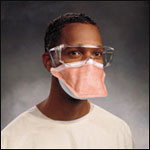 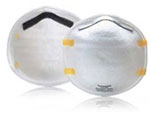 Half-facepiece air purifying respirator with particulate cartridge(s) 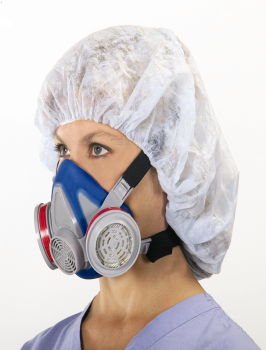 15.Powered air purifying respirator   (PAPR) 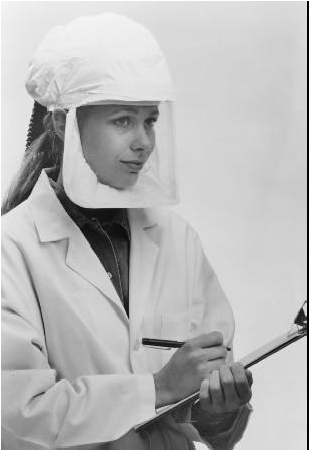 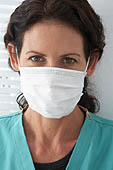 Standard surgical maskLaser mask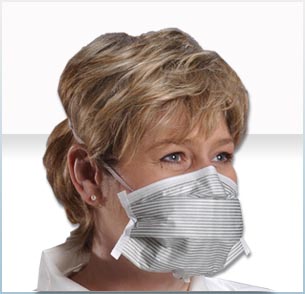 None of above I don’t knowDISPLAY FOLLOWING NOTE ON SEPARATE SCREEN (except those who marked ‘i don’t know’):  THE FOLLOWING QUESTIONs ASK ABOUT RESPIRATORS.  Surgical masks and laser masks are not respiratorsIF RESPONDENT MARKED ‘N95 respirator’, ‘HALF-FACEPIECE AIR PURIFYING RESPIRATOR’ OR ‘POWERED AIR PURIFYING RESPIRATOR’in question 15  Go to Question 16if rESPONDENT MARKED only ‘Standard SURGICAL MASK’, ‘LASER MASK’ or ‘none of the above’ in question 15  Go to Question 17.   if respondent marked ‘i don’t know’ in question 15  Go to submodule 2 if respondent marked ‘yes’ in question eotherwise, exit module and go to core module if this is the first hazard module completed.  if this is the second hazard module completed, end survey.  end with ‘thank you’ statement.     DISPLAY FOLLOWING NOTE ON SEPARATE SCREEN (except those who marked ‘i don’t know’):  THE FOLLOWING QUESTIONs ASK ABOUT RESPIRATORS.  Surgical masks and laser masks are not respiratorsIF RESPONDENT MARKED ‘N95 respirator’, ‘HALF-FACEPIECE AIR PURIFYING RESPIRATOR’ OR ‘POWERED AIR PURIFYING RESPIRATOR’in question 15  Go to Question 16if rESPONDENT MARKED only ‘Standard SURGICAL MASK’, ‘LASER MASK’ or ‘none of the above’ in question 15  Go to Question 17.   if respondent marked ‘i don’t know’ in question 15  Go to submodule 2 if respondent marked ‘yes’ in question eotherwise, exit module and go to core module if this is the first hazard module completed.  if this is the second hazard module completed, end survey.  end with ‘thank you’ statement.     DISPLAY FOLLOWING NOTE ON SEPARATE SCREEN (except those who marked ‘i don’t know’):  THE FOLLOWING QUESTIONs ASK ABOUT RESPIRATORS.  Surgical masks and laser masks are not respiratorsIF RESPONDENT MARKED ‘N95 respirator’, ‘HALF-FACEPIECE AIR PURIFYING RESPIRATOR’ OR ‘POWERED AIR PURIFYING RESPIRATOR’in question 15  Go to Question 16if rESPONDENT MARKED only ‘Standard SURGICAL MASK’, ‘LASER MASK’ or ‘none of the above’ in question 15  Go to Question 17.   if respondent marked ‘i don’t know’ in question 15  Go to submodule 2 if respondent marked ‘yes’ in question eotherwise, exit module and go to core module if this is the first hazard module completed.  if this is the second hazard module completed, end survey.  end with ‘thank you’ statement.     DISPLAY FOLLOWING NOTE ON SEPARATE SCREEN (except those who marked ‘i don’t know’):  THE FOLLOWING QUESTIONs ASK ABOUT RESPIRATORS.  Surgical masks and laser masks are not respiratorsIF RESPONDENT MARKED ‘N95 respirator’, ‘HALF-FACEPIECE AIR PURIFYING RESPIRATOR’ OR ‘POWERED AIR PURIFYING RESPIRATOR’in question 15  Go to Question 16if rESPONDENT MARKED only ‘Standard SURGICAL MASK’, ‘LASER MASK’ or ‘none of the above’ in question 15  Go to Question 17.   if respondent marked ‘i don’t know’ in question 15  Go to submodule 2 if respondent marked ‘yes’ in question eotherwise, exit module and go to core module if this is the first hazard module completed.  if this is the second hazard module completed, end survey.  end with ‘thank you’ statement.     16.How often did you wear a N95 respirator, half-facepiece air purifying respirator with particulate cartridge or powered air purifying respirator during laser surgery?Always  go to Question 19Sometimes 17.What were the reason(s) you did not always wear a N95 respirator, a half-facepiece air purifying respirator with particulate cartridge, or a powered air purifying respirator during laser surgery?Please all that apply.An engineering control (e.g. local exhaust ventilation system) was being usedExposure was minimalNot part of our protocolNot provided by employerNo one else who does this work uses themToo uncomfortable or difficult to useNot readily available in work areaConcerned about raising the patient’s anxietyOther (Please specify):

______________________________If Respondent marked more than one reason in Question 17  Go to Question 18.    OTHERWISE  GO TO INSTRUCTIONS BEFORE QUESTION 19.If Respondent marked more than one reason in Question 17  Go to Question 18.    OTHERWISE  GO TO INSTRUCTIONS BEFORE QUESTION 19.If Respondent marked more than one reason in Question 17  Go to Question 18.    OTHERWISE  GO TO INSTRUCTIONS BEFORE QUESTION 19.If Respondent marked more than one reason in Question 17  Go to Question 18.    OTHERWISE  GO TO INSTRUCTIONS BEFORE QUESTION 19.18.Of the reasons you checked above, please indicate the most important reason you did not always wear a respirator during laser surgery.list reasons marked in Question 17 (USE RADIO BUTTONS).If R marked ‘N95 respirator’ or ‘Half-facepiece air purifying respirator’ in Question 15  Go to Question 19.  Otherwise  Go to SUBMODULE 2 IF respondent marked ‘yes’ in question e.otherwise, exit module and go to core module if this is the first hazard module completed.If this is the second hazard module completed, end survey.  end with ‘thank you’ statement.   If R marked ‘N95 respirator’ or ‘Half-facepiece air purifying respirator’ in Question 15  Go to Question 19.  Otherwise  Go to SUBMODULE 2 IF respondent marked ‘yes’ in question e.otherwise, exit module and go to core module if this is the first hazard module completed.If this is the second hazard module completed, end survey.  end with ‘thank you’ statement.   If R marked ‘N95 respirator’ or ‘Half-facepiece air purifying respirator’ in Question 15  Go to Question 19.  Otherwise  Go to SUBMODULE 2 IF respondent marked ‘yes’ in question e.otherwise, exit module and go to core module if this is the first hazard module completed.If this is the second hazard module completed, end survey.  end with ‘thank you’ statement.   If R marked ‘N95 respirator’ or ‘Half-facepiece air purifying respirator’ in Question 15  Go to Question 19.  Otherwise  Go to SUBMODULE 2 IF respondent marked ‘yes’ in question e.otherwise, exit module and go to core module if this is the first hazard module completed.If this is the second hazard module completed, end survey.  end with ‘thank you’ statement.   19.Have you been fit-tested for the respirator(s) you use during laser surgery?  YesNoAll responses: if respondent marked ‘yes’ in Question e go to submodule 2.  otherwise, exit module and go to core module if this is the first hazard module completed.If this is the second hazard module completed, end survey.  end with ‘thank you’ statement.  SUBMODULE 2: ElectrosurgerySUBMODULE 2: ElectrosurgerySUBMODULE 2: ElectrosurgerySUBMODULE 2: ElectrosurgerySUBMODULE 2: ElectrosurgerySUBMODULE 2: ElectrosurgerySUBMODULE 2: ElectrosurgerySUBMODULE 2: ElectrosurgerySUBMODULE 2: Electrosurgery20.During the past 7 calendar days, on how many days did you work within 5 feet of the source of surgical smoke during electrosurgery?During the past 7 calendar days, on how many days did you work within 5 feet of the source of surgical smoke during electrosurgery?1 day2 days3 days4 days5 days6 days 7 days1 day2 days3 days4 days5 days6 days 7 days1 day2 days3 days4 days5 days6 days 7 days21.During the past 7 calendar days, how much total time did you work within 5 feet of the source of surgical smoke during electrosurgery?During the past 7 calendar days, how much total time did you work within 5 feet of the source of surgical smoke during electrosurgery?Less than 1 hour1-5 hours6-20 hours21-40 hoursMore than 40 hoursLess than 1 hour1-5 hours6-20 hours21-40 hoursMore than 40 hoursLess than 1 hour1-5 hours6-20 hours21-40 hoursMore than 40 hours22.During the past 7 calendar days, the total time you worked within 5 feet of the source of surgical smoke during electrosurgery was…During the past 7 calendar days, the total time you worked within 5 feet of the source of surgical smoke during electrosurgery was……more time than usual…less time than usual…about the same amount of time as usual…more time than usual…less time than usual…about the same amount of time as usual…more time than usual…less time than usual…about the same amount of time as usual23.During the past 7 calendar days, what was the total number of electrosurgery procedures that were performed for which you were within 5 feet of the source of surgical smoke?.  During the past 7 calendar days, what was the total number of electrosurgery procedures that were performed for which you were within 5 feet of the source of surgical smoke?.  1 procedure2-5 procedures6-10 procedures11-25 proceduresMore than 25 procedures1 procedure2-5 procedures6-10 procedures11-25 proceduresMore than 25 procedures1 procedure2-5 procedures6-10 procedures11-25 proceduresMore than 25 procedures24.During the past 7 calendar days, how often was LEV used while you worked within 5 feet of the source of surgical smoke during electrosurgery?Local Exhaust Ventilation (LEV) captures and removes the contaminants at the point where they are being produced, such as a portable exhaust system with high efficiency particulate filters, or a flexible tube connected to a room (wall) suction system. LEV does not include blood suction canister systemsDuring the past 7 calendar days, how often was LEV used while you worked within 5 feet of the source of surgical smoke during electrosurgery?Local Exhaust Ventilation (LEV) captures and removes the contaminants at the point where they are being produced, such as a portable exhaust system with high efficiency particulate filters, or a flexible tube connected to a room (wall) suction system. LEV does not include blood suction canister systemsDuring the past 7 calendar days, how often was LEV used while you worked within 5 feet of the source of surgical smoke during electrosurgery?Local Exhaust Ventilation (LEV) captures and removes the contaminants at the point where they are being produced, such as a portable exhaust system with high efficiency particulate filters, or a flexible tube connected to a room (wall) suction system. LEV does not include blood suction canister systemsAlwaysSometimes Never  go to Question 28.AlwaysSometimes Never  go to Question 28.AlwaysSometimes Never  go to Question 28.25.During the past 7 calendar days, what type of local exhaust ventilation was used while you worked within 5 feet of the source of surgical smoke during electrosurgery? Please  all that apply.During the past 7 calendar days, what type of local exhaust ventilation was used while you worked within 5 feet of the source of surgical smoke during electrosurgery? Please  all that apply.During the past 7 calendar days, what type of local exhaust ventilation was used while you worked within 5 feet of the source of surgical smoke during electrosurgery? Please  all that apply.Portable smoke evacuatorRoom (wall) suction systemPortable smoke evacuatorRoom (wall) suction systemPortable smoke evacuatorRoom (wall) suction systemIf ‘Always’ marked in Question 24  Go to Question 28.If ’Sometimes’ marked in Question 24  Go to Question 26.If ‘Always’ marked in Question 24  Go to Question 28.If ’Sometimes’ marked in Question 24  Go to Question 26.If ‘Always’ marked in Question 24  Go to Question 28.If ’Sometimes’ marked in Question 24  Go to Question 26.If ‘Always’ marked in Question 24  Go to Question 28.If ’Sometimes’ marked in Question 24  Go to Question 26.If ‘Always’ marked in Question 24  Go to Question 28.If ’Sometimes’ marked in Question 24  Go to Question 26.If ‘Always’ marked in Question 24  Go to Question 28.If ’Sometimes’ marked in Question 24  Go to Question 26.If ‘Always’ marked in Question 24  Go to Question 28.If ’Sometimes’ marked in Question 24  Go to Question 26.If ‘Always’ marked in Question 24  Go to Question 28.If ’Sometimes’ marked in Question 24  Go to Question 26.If ‘Always’ marked in Question 24  Go to Question 28.If ’Sometimes’ marked in Question 24  Go to Question 26.If ‘Always’ marked in Question 24  Go to Question 28.If ’Sometimes’ marked in Question 24  Go to Question 26.26.What was the reason(s) local exhaust ventilation was not always used during electrosurgery?Please  all that apply.What was the reason(s) local exhaust ventilation was not always used during electrosurgery?Please  all that apply.What was the reason(s) local exhaust ventilation was not always used during electrosurgery?Please  all that apply.General room ventilation was sufficient to dissipate smoke plume Used a different system (e.g., blood suction canister) to remove the smoke Exposure was minimalNot part of our protocolNot provided by employerNo one else who does this work uses themToo difficult to useToo bulky or noisy Not readily available in work areaNot permitted by surgeon Other (Please specify): 

____________________________	General room ventilation was sufficient to dissipate smoke plume Used a different system (e.g., blood suction canister) to remove the smoke Exposure was minimalNot part of our protocolNot provided by employerNo one else who does this work uses themToo difficult to useToo bulky or noisy Not readily available in work areaNot permitted by surgeon Other (Please specify): 

____________________________	General room ventilation was sufficient to dissipate smoke plume Used a different system (e.g., blood suction canister) to remove the smoke Exposure was minimalNot part of our protocolNot provided by employerNo one else who does this work uses themToo difficult to useToo bulky or noisy Not readily available in work areaNot permitted by surgeon Other (Please specify): 

____________________________	If only one reason marked in Question 26  Go to Question 28.If only one reason marked in Question 26  Go to Question 28.If only one reason marked in Question 26  Go to Question 28.If only one reason marked in Question 26  Go to Question 28.If only one reason marked in Question 26  Go to Question 28.If only one reason marked in Question 26  Go to Question 28.If only one reason marked in Question 26  Go to Question 28.If only one reason marked in Question 26  Go to Question 28.If only one reason marked in Question 26  Go to Question 28.If only one reason marked in Question 26  Go to Question 28.27.	Of the reasons you checked above, please indicate the most important reason local exhaust ventilation was not always used.	Of the reasons you checked above, please indicate the most important reason local exhaust ventilation was not always used.	Of the reasons you checked above, please indicate the most important reason local exhaust ventilation was not always used.list reasons in Question 26 (USE RADIO BUTTONS)list reasons in Question 26 (USE RADIO BUTTONS)list reasons in Question 26 (USE RADIO BUTTONS)28.28.Has exposure monitoring (e.g., air sampling) been conducted in the past 12 months to assess your or your co-workers’ exposure to surgical smoke during electrosurgery?Has exposure monitoring (e.g., air sampling) been conducted in the past 12 months to assess your or your co-workers’ exposure to surgical smoke during electrosurgery?YesNoI don’t knowYesNoI don’t knowYesNoI don’t know29.In your current job, have you taken home any clothing that came into contact with surgical smoke during electrosurgery?In your current job, have you taken home any clothing that came into contact with surgical smoke during electrosurgery?In your current job, have you taken home any clothing that came into contact with surgical smoke during electrosurgery?YesNoI don’t knowYesNoI don’t knowYesNoI don’t knowQuestions addressing work practices and use of personal protective equipment (PPE) will help us understand what is currently used and under what circumstances.  Depending on your job and exposures, PPE may not be required. Questions addressing work practices and use of personal protective equipment (PPE) will help us understand what is currently used and under what circumstances.  Depending on your job and exposures, PPE may not be required. Questions addressing work practices and use of personal protective equipment (PPE) will help us understand what is currently used and under what circumstances.  Depending on your job and exposures, PPE may not be required. Questions addressing work practices and use of personal protective equipment (PPE) will help us understand what is currently used and under what circumstances.  Depending on your job and exposures, PPE may not be required. Questions addressing work practices and use of personal protective equipment (PPE) will help us understand what is currently used and under what circumstances.  Depending on your job and exposures, PPE may not be required. Questions addressing work practices and use of personal protective equipment (PPE) will help us understand what is currently used and under what circumstances.  Depending on your job and exposures, PPE may not be required. Questions addressing work practices and use of personal protective equipment (PPE) will help us understand what is currently used and under what circumstances.  Depending on your job and exposures, PPE may not be required. Questions addressing work practices and use of personal protective equipment (PPE) will help us understand what is currently used and under what circumstances.  Depending on your job and exposures, PPE may not be required. Questions addressing work practices and use of personal protective equipment (PPE) will help us understand what is currently used and under what circumstances.  Depending on your job and exposures, PPE may not be required. Questions addressing work practices and use of personal protective equipment (PPE) will help us understand what is currently used and under what circumstances.  Depending on your job and exposures, PPE may not be required. 30.During the past 7 calendar days, how often did you wear protective gloves during electrosurgery?During the past 7 calendar days, how often did you wear protective gloves during electrosurgery?During the past 7 calendar days, how often did you wear protective gloves during electrosurgery?AlwaysSometimesNeverAlwaysSometimesNeverAlwaysSometimesNever31.During the past 7 calendar days, how often did you wear eye protection while you worked within 5 feet of the source of surgical smoke during electrosurgery?Examples of eye protection include face shield, goggles, safety glasses.Do not include personal eye glassesDuring the past 7 calendar days, how often did you wear eye protection while you worked within 5 feet of the source of surgical smoke during electrosurgery?Examples of eye protection include face shield, goggles, safety glasses.Do not include personal eye glassesDuring the past 7 calendar days, how often did you wear eye protection while you worked within 5 feet of the source of surgical smoke during electrosurgery?Examples of eye protection include face shield, goggles, safety glasses.Do not include personal eye glassesAlways  GO to Question 34.SometimesNeverAlways  GO to Question 34.SometimesNeverAlways  GO to Question 34.SometimesNever32.What are the reason(s) you did not always wear eye protection during electrosurgery? Please  all that apply.What are the reason(s) you did not always wear eye protection during electrosurgery? Please  all that apply.What are the reason(s) you did not always wear eye protection during electrosurgery? Please  all that apply.An engineering control (e.g., local exhaust ventilation) was being usedExposure was minimalNot part of our protocolNot provided by employerNo one else who does this work uses themToo uncomfortable or difficult to useNot readily available in work areaConcerned about raising the patient’s anxietyOther (Please specify):

_____________________________
An engineering control (e.g., local exhaust ventilation) was being usedExposure was minimalNot part of our protocolNot provided by employerNo one else who does this work uses themToo uncomfortable or difficult to useNot readily available in work areaConcerned about raising the patient’s anxietyOther (Please specify):

_____________________________
An engineering control (e.g., local exhaust ventilation) was being usedExposure was minimalNot part of our protocolNot provided by employerNo one else who does this work uses themToo uncomfortable or difficult to useNot readily available in work areaConcerned about raising the patient’s anxietyOther (Please specify):

_____________________________
If only one reason marked in Question 32  Go to Question 34.If only one reason marked in Question 32  Go to Question 34.If only one reason marked in Question 32  Go to Question 34.If only one reason marked in Question 32  Go to Question 34.If only one reason marked in Question 32  Go to Question 34.If only one reason marked in Question 32  Go to Question 34.If only one reason marked in Question 32  Go to Question 34.If only one reason marked in Question 32  Go to Question 34.If only one reason marked in Question 32  Go to Question 34.If only one reason marked in Question 32  Go to Question 34.33.	Of the reasons you checked above, please indicate the most important reason you did not always wear eye protection during electrosurgery.	Of the reasons you checked above, please indicate the most important reason you did not always wear eye protection during electrosurgery.	Of the reasons you checked above, please indicate the most important reason you did not always wear eye protection during electrosurgery.list reasons in Question 32 (USE RADIO BUTTONS)list reasons in Question 32 (USE RADIO BUTTONS)list reasons in Question 32 (USE RADIO BUTTONS)34.During the past 7 calendar days, did you wear any of the following during electrosurgery?Please  all that apply.During the past 7 calendar days, did you wear any of the following during electrosurgery?Please  all that apply.During the past 7 calendar days, did you wear any of the following during electrosurgery?Please  all that apply.During the past 7 calendar days, did you wear any of the following during electrosurgery?Please  all that apply.During the past 7 calendar days, did you wear any of the following during electrosurgery?Please  all that apply.During the past 7 calendar days, did you wear any of the following during electrosurgery?Please  all that apply.During the past 7 calendar days, did you wear any of the following during electrosurgery?Please  all that apply.During the past 7 calendar days, did you wear any of the following during electrosurgery?Please  all that apply.During the past 7 calendar days, did you wear any of the following during electrosurgery?Please  all that apply.34.N95 respirator (including surgical N95 respirator) N95 respirator (including surgical N95 respirator) N95 respirator (including surgical N95 respirator) N95 respirator (including surgical N95 respirator) Half-facepiece air purifying respirator with particulate cartridge(s) Half-facepiece air purifying respirator with particulate cartridge(s) 34.Powered air purifying respirator  (PAPR) Powered air purifying respirator  (PAPR) Powered air purifying respirator  (PAPR) Powered air purifying respirator  (PAPR) Standard surgical maskStandard surgical maskLaser MaskLaser MaskLaser MaskLaser MaskNone of the above None of the above I don’t knowI don’t knowI don’t knowI don’t knowDISPLAY FOLLOWING NOTE ON SEPARATE SCREEN (except those who marked ‘i don’t know’): The following questions ask about respirators.  Surgical masks and laser masks are not respirators.IF Respondent marked ‘N95 respirator’, ‘HALF-FACEPIECE AIR PURIFYING RESPIRATOR’ OR ‘POWERED AIR PURIFYING RESPIRATOR’in question 34  Go to Question 35if respondent marked only ‘standard SURGICAL MASK’, ‘LASER MASK’ or ‘none of the above’  Go to Question 36if respondent marked ‘i don’t know’ in question 34   Go to submodule 1 if respondent marked ‘yes’ in question d.otherwise, exit module and go to core module if this is the first hazard module completed.If this is the second hazard module completed, end survey.  end with ‘thank you’ statement.  DISPLAY FOLLOWING NOTE ON SEPARATE SCREEN (except those who marked ‘i don’t know’): The following questions ask about respirators.  Surgical masks and laser masks are not respirators.IF Respondent marked ‘N95 respirator’, ‘HALF-FACEPIECE AIR PURIFYING RESPIRATOR’ OR ‘POWERED AIR PURIFYING RESPIRATOR’in question 34  Go to Question 35if respondent marked only ‘standard SURGICAL MASK’, ‘LASER MASK’ or ‘none of the above’  Go to Question 36if respondent marked ‘i don’t know’ in question 34   Go to submodule 1 if respondent marked ‘yes’ in question d.otherwise, exit module and go to core module if this is the first hazard module completed.If this is the second hazard module completed, end survey.  end with ‘thank you’ statement.  DISPLAY FOLLOWING NOTE ON SEPARATE SCREEN (except those who marked ‘i don’t know’): The following questions ask about respirators.  Surgical masks and laser masks are not respirators.IF Respondent marked ‘N95 respirator’, ‘HALF-FACEPIECE AIR PURIFYING RESPIRATOR’ OR ‘POWERED AIR PURIFYING RESPIRATOR’in question 34  Go to Question 35if respondent marked only ‘standard SURGICAL MASK’, ‘LASER MASK’ or ‘none of the above’  Go to Question 36if respondent marked ‘i don’t know’ in question 34   Go to submodule 1 if respondent marked ‘yes’ in question d.otherwise, exit module and go to core module if this is the first hazard module completed.If this is the second hazard module completed, end survey.  end with ‘thank you’ statement.  DISPLAY FOLLOWING NOTE ON SEPARATE SCREEN (except those who marked ‘i don’t know’): The following questions ask about respirators.  Surgical masks and laser masks are not respirators.IF Respondent marked ‘N95 respirator’, ‘HALF-FACEPIECE AIR PURIFYING RESPIRATOR’ OR ‘POWERED AIR PURIFYING RESPIRATOR’in question 34  Go to Question 35if respondent marked only ‘standard SURGICAL MASK’, ‘LASER MASK’ or ‘none of the above’  Go to Question 36if respondent marked ‘i don’t know’ in question 34   Go to submodule 1 if respondent marked ‘yes’ in question d.otherwise, exit module and go to core module if this is the first hazard module completed.If this is the second hazard module completed, end survey.  end with ‘thank you’ statement.  DISPLAY FOLLOWING NOTE ON SEPARATE SCREEN (except those who marked ‘i don’t know’): The following questions ask about respirators.  Surgical masks and laser masks are not respirators.IF Respondent marked ‘N95 respirator’, ‘HALF-FACEPIECE AIR PURIFYING RESPIRATOR’ OR ‘POWERED AIR PURIFYING RESPIRATOR’in question 34  Go to Question 35if respondent marked only ‘standard SURGICAL MASK’, ‘LASER MASK’ or ‘none of the above’  Go to Question 36if respondent marked ‘i don’t know’ in question 34   Go to submodule 1 if respondent marked ‘yes’ in question d.otherwise, exit module and go to core module if this is the first hazard module completed.If this is the second hazard module completed, end survey.  end with ‘thank you’ statement.  DISPLAY FOLLOWING NOTE ON SEPARATE SCREEN (except those who marked ‘i don’t know’): The following questions ask about respirators.  Surgical masks and laser masks are not respirators.IF Respondent marked ‘N95 respirator’, ‘HALF-FACEPIECE AIR PURIFYING RESPIRATOR’ OR ‘POWERED AIR PURIFYING RESPIRATOR’in question 34  Go to Question 35if respondent marked only ‘standard SURGICAL MASK’, ‘LASER MASK’ or ‘none of the above’  Go to Question 36if respondent marked ‘i don’t know’ in question 34   Go to submodule 1 if respondent marked ‘yes’ in question d.otherwise, exit module and go to core module if this is the first hazard module completed.If this is the second hazard module completed, end survey.  end with ‘thank you’ statement.  DISPLAY FOLLOWING NOTE ON SEPARATE SCREEN (except those who marked ‘i don’t know’): The following questions ask about respirators.  Surgical masks and laser masks are not respirators.IF Respondent marked ‘N95 respirator’, ‘HALF-FACEPIECE AIR PURIFYING RESPIRATOR’ OR ‘POWERED AIR PURIFYING RESPIRATOR’in question 34  Go to Question 35if respondent marked only ‘standard SURGICAL MASK’, ‘LASER MASK’ or ‘none of the above’  Go to Question 36if respondent marked ‘i don’t know’ in question 34   Go to submodule 1 if respondent marked ‘yes’ in question d.otherwise, exit module and go to core module if this is the first hazard module completed.If this is the second hazard module completed, end survey.  end with ‘thank you’ statement.  DISPLAY FOLLOWING NOTE ON SEPARATE SCREEN (except those who marked ‘i don’t know’): The following questions ask about respirators.  Surgical masks and laser masks are not respirators.IF Respondent marked ‘N95 respirator’, ‘HALF-FACEPIECE AIR PURIFYING RESPIRATOR’ OR ‘POWERED AIR PURIFYING RESPIRATOR’in question 34  Go to Question 35if respondent marked only ‘standard SURGICAL MASK’, ‘LASER MASK’ or ‘none of the above’  Go to Question 36if respondent marked ‘i don’t know’ in question 34   Go to submodule 1 if respondent marked ‘yes’ in question d.otherwise, exit module and go to core module if this is the first hazard module completed.If this is the second hazard module completed, end survey.  end with ‘thank you’ statement.  DISPLAY FOLLOWING NOTE ON SEPARATE SCREEN (except those who marked ‘i don’t know’): The following questions ask about respirators.  Surgical masks and laser masks are not respirators.IF Respondent marked ‘N95 respirator’, ‘HALF-FACEPIECE AIR PURIFYING RESPIRATOR’ OR ‘POWERED AIR PURIFYING RESPIRATOR’in question 34  Go to Question 35if respondent marked only ‘standard SURGICAL MASK’, ‘LASER MASK’ or ‘none of the above’  Go to Question 36if respondent marked ‘i don’t know’ in question 34   Go to submodule 1 if respondent marked ‘yes’ in question d.otherwise, exit module and go to core module if this is the first hazard module completed.If this is the second hazard module completed, end survey.  end with ‘thank you’ statement.  DISPLAY FOLLOWING NOTE ON SEPARATE SCREEN (except those who marked ‘i don’t know’): The following questions ask about respirators.  Surgical masks and laser masks are not respirators.IF Respondent marked ‘N95 respirator’, ‘HALF-FACEPIECE AIR PURIFYING RESPIRATOR’ OR ‘POWERED AIR PURIFYING RESPIRATOR’in question 34  Go to Question 35if respondent marked only ‘standard SURGICAL MASK’, ‘LASER MASK’ or ‘none of the above’  Go to Question 36if respondent marked ‘i don’t know’ in question 34   Go to submodule 1 if respondent marked ‘yes’ in question d.otherwise, exit module and go to core module if this is the first hazard module completed.If this is the second hazard module completed, end survey.  end with ‘thank you’ statement.  35.How often did you wear a N95 respirator, half-facepiece air purifying respirator with particulate cartridge or powered air purifying respirator during electrosurgery?How often did you wear a N95 respirator, half-facepiece air purifying respirator with particulate cartridge or powered air purifying respirator during electrosurgery?How often did you wear a N95 respirator, half-facepiece air purifying respirator with particulate cartridge or powered air purifying respirator during electrosurgery?Always  Go to Question 38Sometimes Always  Go to Question 38Sometimes Always  Go to Question 38Sometimes 36.What were the reason(s) you did not always wear a N95 respirator, a half-facepiece air purifying respirator with particulate cartridge, or a powered air purifying respirator while you worked within 5 feet of the source of surgical smoke during electrosurgery?Please all that apply.What were the reason(s) you did not always wear a N95 respirator, a half-facepiece air purifying respirator with particulate cartridge, or a powered air purifying respirator while you worked within 5 feet of the source of surgical smoke during electrosurgery?Please all that apply.What were the reason(s) you did not always wear a N95 respirator, a half-facepiece air purifying respirator with particulate cartridge, or a powered air purifying respirator while you worked within 5 feet of the source of surgical smoke during electrosurgery?Please all that apply.An engineering control (e.g. local exhaust ventilation system) was being usedExposure was minimalNot part of our protocolNot provided by employerNo one else who does this work uses themToo uncomfortable or difficult to useNot readily available in work areaConcerned about raising the patient’s anxietyOther (Please specify): 	

______________________________An engineering control (e.g. local exhaust ventilation system) was being usedExposure was minimalNot part of our protocolNot provided by employerNo one else who does this work uses themToo uncomfortable or difficult to useNot readily available in work areaConcerned about raising the patient’s anxietyOther (Please specify): 	

______________________________An engineering control (e.g. local exhaust ventilation system) was being usedExposure was minimalNot part of our protocolNot provided by employerNo one else who does this work uses themToo uncomfortable or difficult to useNot readily available in work areaConcerned about raising the patient’s anxietyOther (Please specify): 	

______________________________If Respondent marked more than one reason in Question 36  Go to Question 37.   Otherwise   Go to instructions before question 38.If Respondent marked more than one reason in Question 36  Go to Question 37.   Otherwise   Go to instructions before question 38.If Respondent marked more than one reason in Question 36  Go to Question 37.   Otherwise   Go to instructions before question 38.If Respondent marked more than one reason in Question 36  Go to Question 37.   Otherwise   Go to instructions before question 38.If Respondent marked more than one reason in Question 36  Go to Question 37.   Otherwise   Go to instructions before question 38.If Respondent marked more than one reason in Question 36  Go to Question 37.   Otherwise   Go to instructions before question 38.If Respondent marked more than one reason in Question 36  Go to Question 37.   Otherwise   Go to instructions before question 38.If Respondent marked more than one reason in Question 36  Go to Question 37.   Otherwise   Go to instructions before question 38.If Respondent marked more than one reason in Question 36  Go to Question 37.   Otherwise   Go to instructions before question 38.If Respondent marked more than one reason in Question 36  Go to Question 37.   Otherwise   Go to instructions before question 38.37.Of the reasons you checked above, please indicate the most important reason you did not always wear a respirator while you worked within 5 feet of the source of surgical smoke during electrosurgery.Of the reasons you checked above, please indicate the most important reason you did not always wear a respirator while you worked within 5 feet of the source of surgical smoke during electrosurgery.Of the reasons you checked above, please indicate the most important reason you did not always wear a respirator while you worked within 5 feet of the source of surgical smoke during electrosurgery.list reasons in Question 36 (USE RADIO BUTTONS).list reasons in Question 36 (USE RADIO BUTTONS).list reasons in Question 36 (USE RADIO BUTTONS).If Respondent marked “N95 respirator” or ”Half-facepiece air purifying respirator” in Question 34  Go to Question 38.  Otherwise  Go to SUBMODULE 1 IF respondent marked ‘yes’ in question D.otherwise, exit module and go to core module if this is the first hazard module completed.If this is the second hazard module completed, end survey.  end with ‘thank you’ statement. If Respondent marked “N95 respirator” or ”Half-facepiece air purifying respirator” in Question 34  Go to Question 38.  Otherwise  Go to SUBMODULE 1 IF respondent marked ‘yes’ in question D.otherwise, exit module and go to core module if this is the first hazard module completed.If this is the second hazard module completed, end survey.  end with ‘thank you’ statement. If Respondent marked “N95 respirator” or ”Half-facepiece air purifying respirator” in Question 34  Go to Question 38.  Otherwise  Go to SUBMODULE 1 IF respondent marked ‘yes’ in question D.otherwise, exit module and go to core module if this is the first hazard module completed.If this is the second hazard module completed, end survey.  end with ‘thank you’ statement. If Respondent marked “N95 respirator” or ”Half-facepiece air purifying respirator” in Question 34  Go to Question 38.  Otherwise  Go to SUBMODULE 1 IF respondent marked ‘yes’ in question D.otherwise, exit module and go to core module if this is the first hazard module completed.If this is the second hazard module completed, end survey.  end with ‘thank you’ statement. If Respondent marked “N95 respirator” or ”Half-facepiece air purifying respirator” in Question 34  Go to Question 38.  Otherwise  Go to SUBMODULE 1 IF respondent marked ‘yes’ in question D.otherwise, exit module and go to core module if this is the first hazard module completed.If this is the second hazard module completed, end survey.  end with ‘thank you’ statement. If Respondent marked “N95 respirator” or ”Half-facepiece air purifying respirator” in Question 34  Go to Question 38.  Otherwise  Go to SUBMODULE 1 IF respondent marked ‘yes’ in question D.otherwise, exit module and go to core module if this is the first hazard module completed.If this is the second hazard module completed, end survey.  end with ‘thank you’ statement. If Respondent marked “N95 respirator” or ”Half-facepiece air purifying respirator” in Question 34  Go to Question 38.  Otherwise  Go to SUBMODULE 1 IF respondent marked ‘yes’ in question D.otherwise, exit module and go to core module if this is the first hazard module completed.If this is the second hazard module completed, end survey.  end with ‘thank you’ statement. If Respondent marked “N95 respirator” or ”Half-facepiece air purifying respirator” in Question 34  Go to Question 38.  Otherwise  Go to SUBMODULE 1 IF respondent marked ‘yes’ in question D.otherwise, exit module and go to core module if this is the first hazard module completed.If this is the second hazard module completed, end survey.  end with ‘thank you’ statement. If Respondent marked “N95 respirator” or ”Half-facepiece air purifying respirator” in Question 34  Go to Question 38.  Otherwise  Go to SUBMODULE 1 IF respondent marked ‘yes’ in question D.otherwise, exit module and go to core module if this is the first hazard module completed.If this is the second hazard module completed, end survey.  end with ‘thank you’ statement. If Respondent marked “N95 respirator” or ”Half-facepiece air purifying respirator” in Question 34  Go to Question 38.  Otherwise  Go to SUBMODULE 1 IF respondent marked ‘yes’ in question D.otherwise, exit module and go to core module if this is the first hazard module completed.If this is the second hazard module completed, end survey.  end with ‘thank you’ statement. 38.Have you been fit-tested for the respirator(s) you use during electrosurgery?Have you been fit-tested for the respirator(s) you use during electrosurgery?Have you been fit-tested for the respirator(s) you use during electrosurgery?YesNoAll responses: if respondent marked ‘yes’ in Question D go to submodule 1.  otherwise, exit module and go to core module if this is the first hazard module completed.If this is the second hazard module completed, end survey.  end with ‘thank you’ statement.  YesNoAll responses: if respondent marked ‘yes’ in Question D go to submodule 1.  otherwise, exit module and go to core module if this is the first hazard module completed.If this is the second hazard module completed, end survey.  end with ‘thank you’ statement.  YesNoAll responses: if respondent marked ‘yes’ in Question D go to submodule 1.  otherwise, exit module and go to core module if this is the first hazard module completed.If this is the second hazard module completed, end survey.  end with ‘thank you’ statement.  